BLACK HISTORY MONTH CULTURAL LUNCH MENUTuesday, 19th October 2021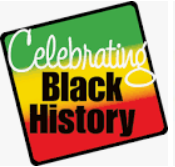     Barbeque Chicken Wings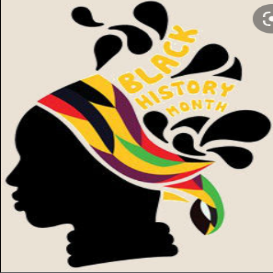          Vegetable Samosas               Jollof Rice Aki & SaltfishPlantainFried DumplingsCorn on the CobSaladColeslawMarble Cake Selection of Fruits 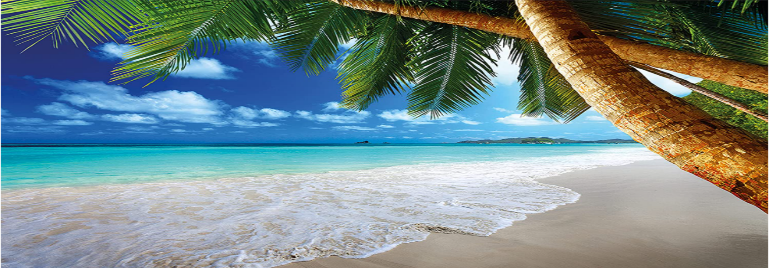 